муниципальное бюджетное дошкольное образовательное учреждение 
детский сад №8 «Звёздочка»
Подготовила: воспитатель Науменко Н.В
                      
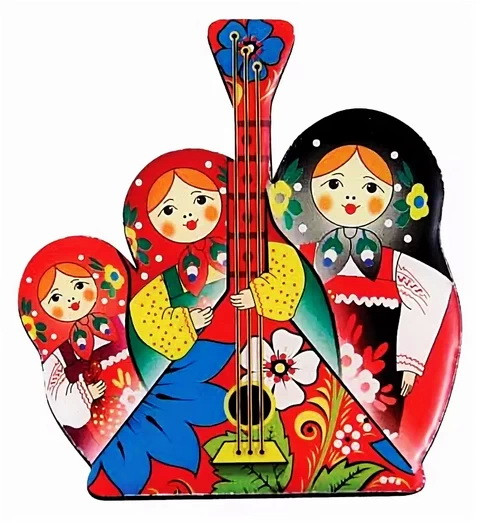 2022Сценарий   праздника «День рождения Балалайки»Ход мероприятияЗвучит русская народная мелодия: «Попурри -русская балалайка»Дети выходят на площадку  в народных костюмах Воспитатель: Пожалуйте, гости дорогие, пожалуйста! Веселья Вам, да радости!   У меня для каждого найдется и местечко, и словечко! (дети рассаживаются на стульчики)Воспитатель: пожаловала я к вам  с рассказами да частушками, стихи припасла! Услышала музыку звонкую, народную! Да скорее к Вам бежать! И подружку свою с собой прихватила. Хотите узнать, кто она такая?Воспитатель: Если отгадаете мою загадку, обязательно узнаете. Слушайте! Струн дано мне очень мало,Но пока что мне хватало!Струны ты мои задень,И услышишь: длень, длень, длень!Ну-ка! Кто я отгадай-ка!Озорная … Дети: БАЛАЛАЙКА!(Воспитатель всем демонстрирует народный инструмент -БАЛАЛАЙКУ)Воспитатель: А вы знаете, какой  праздник сегодня, ребята! Дети хором: «День рождения балалайки!»Воспитатель: ЗдОрово, что у балалайки тоже есть день рождения, как у каждого из Вас. А что обычно делают люди, отмечая день рождения. (поют, танцуют, веселятся) Думаю, что Балалайка тоже не против с Вами повеселиться.23 июня в России празднуется День балалайки, установленный в 2008 году, через 320 лет со дня первого документального упоминания об этом инструменте.Воспитатель : (читает стихотворение)Игра на балалайке творит чудеса,Как будто настежь открывается душа,К горлу комок подступает,Когда трёхструнная красавица играет,Звучит музыка (игра на балалайке)Воспитатель: А как мы обычно поздравляем именинников? Какую им поём песню?Дети: КаравайВоспитатель: А давайте споём «Каравай» для нашей именинницы. (звонит в колокольчик)Колокольчик озорной, ты ребят в кружок построй.
Собрались ребята в круг, слева- друг и справа друг.
Вместе за руки возьмёмся и друг другу улыбнёмся.Дети становятся в круг. Исполняют песню «Каравай». По окончании песни садятся на стулья.Воспитатель (исполняет частушки)Балалаечка – гудок
Свое дело знает.
А в умелых- то руках
Хорошо играет.
Воспитатель: А хотите «байку» вам расскажу? Дети: Да!(Байка — поучительный или юмористический рассказ)   Жила красна девица на виду у честного народа. Болтунья, пустозвонка - говорили одни. Людям от нее радость да потеха - говорили другие. Давно ли то было, недавно ли, а еще при царе Петре Великом о ней слух ходил. Стала красна девица жить-поживать припеваючи,  да пританцовывая. Дружбу водила с людьми веселыми - в хороводах, на гуляньях. И все бы так шло, да появилась у нее соперница счастливая, заморская - гитара семиструнная. Забывать стали люди потихоньку хохотунью нашу. Все больше по душе им приходилась нежная, задумчивая гитара…Была бы сказка грустная, кабы конец хороший не вышел. Давно ли, недавно ли, а сто с лишним лет минуло, объявился добрый молодец - Андреев Василий Васильевич. Приметил нашу девицу и полюбил любовью великой. Пришел к мастеру - умельцу столичному. Сшей, говорит, платье новое, нарядное, но по старому образцу - треугольному. И голос укрепи. И стала наша девица с тех пор на весь мир знаменитой. Звенит ее голос по белу свету, русскую песню славит. В 18-19 веках балалайка становится самым признанным народным музыкальным инструментом. Большую лепту в преобразование инструмента внес русский дворянин Василий Васильевич Андреев(1861-1918). Он вывел его на концертную сцену.Воспитатель:Что за чудо балалайка!Где же ее можно увидеть и услышать?(рассматривает балалайку)Воспитатель:  Служит балалайка с тех пор, в оркестре русских народных инструментов и не только в оркестре, на ней играют и индивидуально.А у меня ребятки сюрприз для вас:Гости к нам придут сейчас.Это, дети, музыканты!И, как вы - одни таланты!Вас они хотят потешить,Посмешить, позабавлять,На народных инструментах Будут музыку играть.Веселы они всегда!Встретить их хотите?Дети: Да! (дети первой младшей группы исполняют «Танец с ложками»)Воспитатель: Молодцы, малыши! А ребята старшей группы  умеют играть на ложках? Приглашаю исполнить пьесу «Ложкари»Воспитатель:Эх, оркестр народный,Раздольно – хороводный!Если грянет плясовую –Я со всеми затанцую,Если песню грустную –Грусть в душе почувствую!То он плачет,То хохочет –С нами делает,Что хочет.Оркестр замечательный! Давайте поаплодируем все вместе! Какие молодцы!(звучат аплодисменты, дети уходят)Воспитатель: А знаете ли вы, ребята, стихи про балалайку?(Дети младшей группы читают стихи)Балалайка -три струны, Заиграй-ка звонко, 	Настроенье подними Мальчишкам и девчонкам.  Балалайка, завлекай-ка. Своей песней дивною, Познакомь нас, балалайка, С музыкой старинною. Три струны на балалайке, Но красиво как звенят, И в дому и на лужайке Созывают в круг ребят. Любо-дорого послушать, Что расскажут три струны, Запоют на воле души Песни русской старины!Балалайки в руки взяли, Струны зазвенели. А мы вместе с балалайкой Весело запели.  Балалайку я возьму. Сяду на поляночку И частушки пропою Вам под балалаечку.Воспитатель: Балалайка умеет плакать и смеяться, петь жалобные песни и хлестать сатирой. Нежная, ласковая, задорная, лукавая, игривая, милая, добрая, насмешливая, душевная… Поддержим нашу балалайку!Танец детей под песню: «Чудо балалайка»Воспитатель :  Вы плясать мастера! Вам с частушками дружить пора!Дети: (дети средней  исполняют частушки, девочки держат платочек, притопывают, по окончании кланяются и уходят)Балалайку полюбилаИ друзей я позабыла.     Целый день по струнам бью,      Больше всех её люблю!Три струны всего, трям-трям.Инструмент известен нам.Балалайку я возьму,Плясовую заведу. Ух!Балалайка, балалайка,Я в тебя влюбленная,Потому что ты родная,Русская, народная!И не надо мне рояля,Саксофон мне не к чему!С балалаечкой в обнимку,Я по улице пройду!Я сыграю - Ты спляши!Всю Страну растормоши!Хватит жить в депрессии!Что Вы нос повесили!Как все начали плясатьИ платочками махать Каждый пел и веселился,То - то праздник получился!Воспитатель: Дети, на Руси пословица русская гласит:«Делу- время, а потехе – час!» А у меня игра для вас!Игра «Веселая балалайка»
Наша веселая балалайка приглашает всех на пляску. Мы будем передавать балалайку по кругу и говорить такие слова:
«Балалайка, балалайка, вместе с нами поиграй-ка, в чьих окажешься руках, с тем пустись в веселый пляс».
У кого из вас в руках окажется балалайка после того, как мы проговорили слова, тот выходит в круг и пляшет, а следующий имитирует игру на балалайке, остальные хлопают в ладоши.Воспитатель: Закончить наш праздник мы хотели ещё стихами о нашей имениннице в исполнении ребят старшей группы:Балалайка - знаменитый Музыкальный инструмент. Чем угодно замените – Балалайки звонче нет!Ты дивись да примечай-ка, Как развеселилися. На Руси на балалайке Все играть училися!Три струны, играет звонко
Инструмент тот — «треуголка».
Поскорее узнавай-ка,
Что же это? (балалайка)С балалайкой веселее И в жару и в холод. Тот, кто любит балалайку, Тот душою молод! Треугольная доска, А на ней три волоска.Три струны, а звук какой! С переливами, живой. Узнаю его в моментСамый русский инструмент.Воспитатель:Балалаечку настроюПальцами струну щипнуИ мелодию роднуюЗвоном по окраинам пущу.Воспитатель: Закончился наш праздник, а вам, ребята, он понравился?- А каким стало ваше настроение?- С каким народным инструментом вы сегодня познакомились?- А какие еще русские народные инструменты вы знаете?Видите, какие ребята молодцы - они могут выступать как взрослые артисты; сами играют, и сами поют, пляшут, всему этому они учатся с большим интересом и желанием. Можно научиться играть не только на балалайке, но и на других инструментах. Познать сказочный мир музыки.В наше время в России почти в каждом городе есть свой ансамбль или оркестр русских народных инструментов, где главную роль играет балалайка. Вот и настал момент прощанья.Будет краткой моя речь,Говорю  вам: «До свиданья!До счастливых, новых встреч!»(Дети, держась за руки парами, под мелодию р. н. «Коробейники» выходят из зала, девочки машут платочками)+❤ В Мои закладки